Les solutions pour se rendre à la pierre du Télégraphe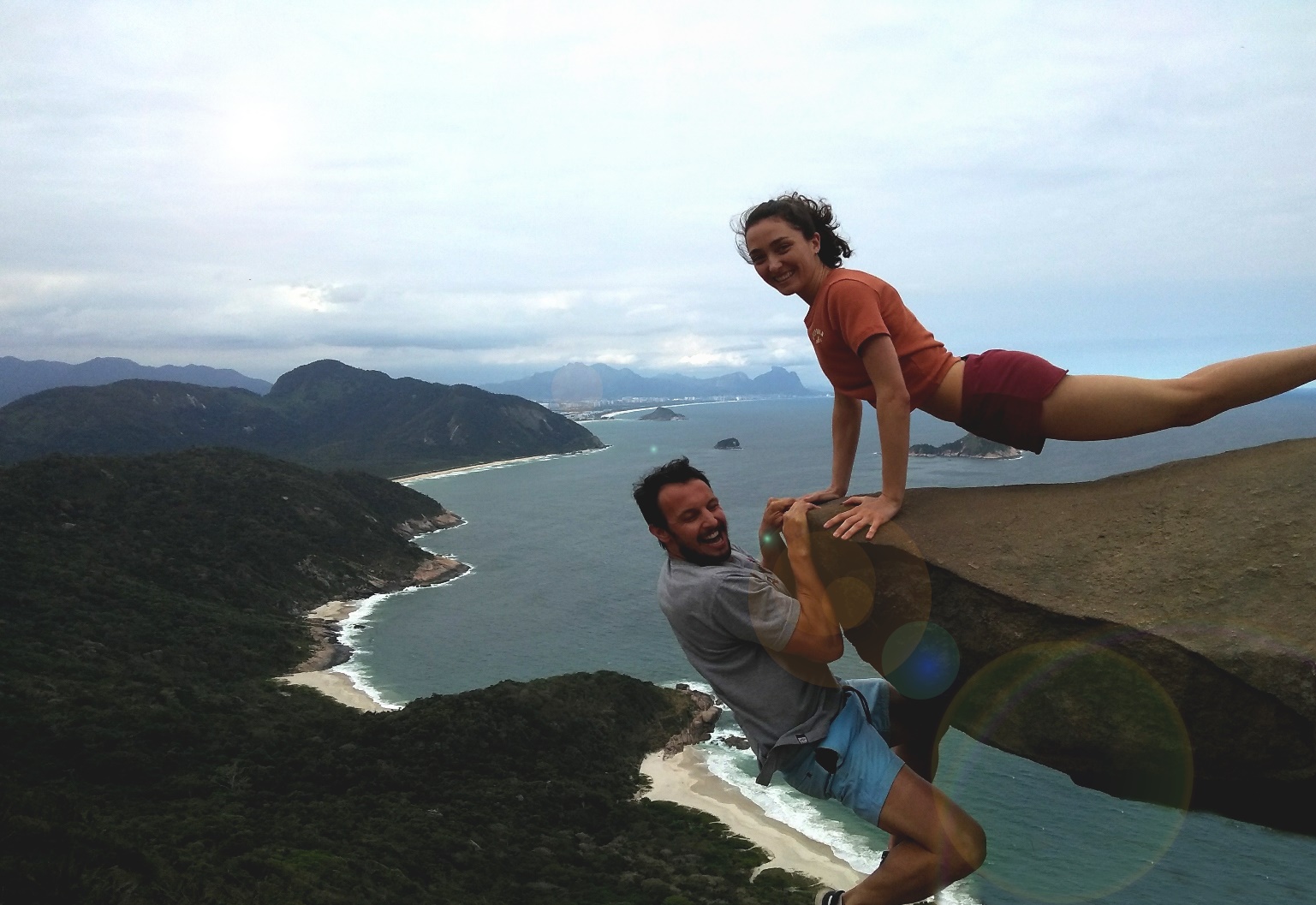 1. Prendre le metro a Général Osoriojusque au  Jardín Oceanico. (R$ 4,30)2. correspondance dans la même station BRT 3. Prendre le  BRT express  jusqu’a la dernière station Alvorada  (R$ 3,95)4. dans la station vous changer gratuitement  du BRT expreso Pingo d' Agua à la station  Ilha de Guaratiba. 5. Sortie de la station de Guaratiba aller à la station d’ autobus  ,prenez le bus 867 jusqu’au dernier arrêt sur la plage. 6. Dans la ville marcher 20 minutes aproximativement pour arriver au début de la piste  (Demander aux gens votre chemin)7. la piste commence par une maison rouge  petite marche de 45 minutes aproximativement. 8. attente pour se fotografier 40 minutes 